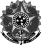 Ministério da Educação Secretaria de Educação Profissional e Tecnológica Instituto Federal de Educação, Ciência e Tecnologia do Rio Grande do Sul Campus Erechim ANEXO II  MODELO DE RELATÓRIO BOLSISTA E/OU VOLUNTÁRIO VINCULADO AO EDITAL IFRS Nº 01/2023 - Apoio a projetos indissociáveis de Pesquisa, Ensino e Extensão nos campi do IFRS. RELATÓRIO PARCIAL E FINAL DO BOLSISTA/VOLUNTÁRIO DE EXTENSÃO RELATÓRIO ( ) PARCIAL ( ) FINAL  T Í T U L O D O P R O G R A M A / P R O J E T O D E E X T E N S Ã O   Nome do bolsista de extensão  Nome do(a) coordenador(a) do programa/projeto de extensão Período abrangido por este relatório: ___/___ a ___/___/______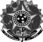 Ministério da Educação Secretaria de Educação Profissional e Tecnológica Instituto Federal de Educação, Ciência e Tecnologia do Rio Grande do Sul Pró-reitoria de Extensão  T Í T U L O D O P R O G R A M A / P R O J E T O D E E X T E N S Ã O  1. Objetivos alcançados (Campo de preenchimento obrigatório para relatório parcial e final) Descreva se os objetivos propostos para as atividades foram alcançados parcialmente ou totalmente. Em caso de não atendimento total dos objetivos propostos, justifique. 2. Resumo das atividades realizadas (Campo de preenchimento obrigatório para relatório parcial e final) Descreva com detalhes as atividades realizadas e as experiências obtidas. 3. Resultados obtidos (Campo de preenchimento obrigatório para relatório parcial e final) Descreva os resultados obtidos com a realização das atividades. 4. Dificuldades encontradas (Campo de preenchimento obrigatório para relatório parcial e final) Relate as dificuldades encontradas na execução das atividades e as medidas tomadas. 5. Conclusão (Campo de preenchimento obrigatório para relatório final) Descreva o que você aprendeu. 6. Perspectivas (Campo de preenchimento obrigatório para relatório final) Apresente as possibilidades de continuação das atividades. 7. Sugestões (Campo de preenchimento opcional) Registre suas sugestões para o aprimoramento das atividades. 8. Publicações (Campo de preenchimento se houver publicação. Para relatório final) Liste as publicações (resumos, artigos, capítulos de livros, entre outros produtos) decorrentes da participação no programa/projeto de extensão e inclua os comprovantes das respectivas publicações. 9. Outras atividades acadêmicas (Campo de preenchimento se houve participação nas ações abaixo especificadas) Informe sua participação em eventos, cursos ou outras ações de extensão. 10. Parecer do coordenador do programa/projeto de extensãoCampus _________________, ___/___/______ 11. Assinaturas Bolsista Coordenador(a) do programa/projeto de extensão Para uso do Setor de Extensão do campus Recebido em: ___/___/_____ Nome: ________________________________ Assinatura: _____________________________